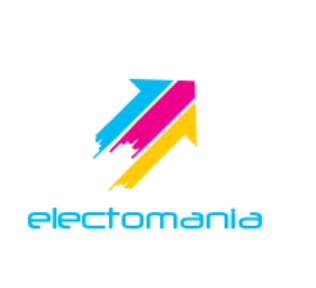 Entrevista a candidatos a la Presidencia de la Junta de AndalucíaInstrucciones:Esta entrevista consta de tres partes diferenciadas:Preguntas generales: Preguntas hechas desde la administración de electomanía con temática general relativa a la actualidad política autonómica y nacional.Preguntas de los usuarios: Preguntas enviadas por nuestros usuarios a la web.Promoción de la candidatura: Espacio de promoción de su formación política que incluiremos en nuestra página web.Debe responder bajo la pregunta formulada.Desde electomanía nos comprometemos a publicar el contenido de la entrevista íntegro.Si decide no responder a alguna pregunta recogeremos en nuestra página web este hecho, dejando claro que se ha negado a responder.Esta entrevista está dirigida al candidato de su formación a las elecciones andaluzas, por lo que reflejaremos en todo momento que es dicha persona la autora de las respuestas.Preguntas generales	Buenos días, en primer lugar queremos conocer, ya que Equo y Podemos van a concurrir juntos a las próximas elecciones autonómicas andaluzas, ¿Quiénes son los candidatos de Equo presentes en las listas y quién es el máximo dirigente de su formación en Andalucía que, por tanto, responde a esta entrevista?Su respuesta aquíEquo se presentó hace unos años como una alternativa verde y de izquierdas en nuestro país, pero lo cierto es que nunca ha terminado de despegar, ¿pasa su futuro por una integración total en otras formaciones? ¿a quién se sienten más afines?Su respuesta aquí¿Por qué la unión con Podemos y no con IU, formación de la que provienen varios de sus miembros?Su respuesta aquíSu formación tiene una apuesta clara por la defensa del medioambiente y los animales. Siendo Andalucía una comunidad con una gran tradición de los toros, ¿creen que es posible que triunfe una formación que no sea partidaria de mantenerlos?Su respuesta aquíSi Podemos y ustedes llegan al Gobierno de la Junta, ¿qué exigencias le harían al gobierno de Teresa Rodríguez? ¿Forzarían a Podemos a abolir las corridas de toros como parte de su apoyo?Su respuesta aquíAndalucía tiene una gran tradición agrícola y a la vez uno de los principales centros turísticos de nuestro país, ¿es posible establecer un equilibrio que permita desarrollarse a ambas de forma sostenible y sin perjuicio de la otra?Su respuesta aquíSi de ustedes dependiese el apoyo a una opción de gobierno en la Junta, ¿dejarían gobernar a un bloque liderado por el PP o apoyarían a otro liderado por el PSOE para que no gobernasen los populares?Su respuesta aquí¿Qué diferencia a Equo del PACMA?Su respuesta aquíValórenos el gobierno de la Junta de Andalucía y las propuestas de PP, IU, Partido Andalucista, Podemos, Ciudadanos y UPyD.Su respuesta aquíPreguntas de nuestros usuarios¿Qué apuestas planteáis para los pequeños comercios, autónomos, etc?Su respuesta aquí¿Qué medidas planteáis para el sector de la agricultura?Su respuesta aquí¿Cómo plantean recuperar los derechos sociales que hemos perdido con la crisis ?Su respuesta aquíQué medidas se van a tomar para evitar la erosión marina en los litorales costeros?Su respuesta aquíEstán los andaluces preparados para comprender y apoyar(votando) el nuevo modelo planteado de unidad entre partidos y plataformas?Su respuesta aquí¿Qué supone la presencia de la ecología política en el gobierno andaluz además de medioambiente?Su respuesta aquí¿Cómo proponéis dar respuesta al paro? ¿Y específicamente al paro juvenil?Su respuesta aquí¿Qué propuestas para una Andalucía sostenible proponéis?Su respuesta aquí¿Cuál es la propuesta energética a corto y largo plazo de Equo para Andalucía?Su respuesta aquí¿ Me puede citar algún estudio en el que se demuestre que la ingesta de algún transgénico aprobado para el consumo humano o animal es perjudicial para la salud?Su respuesta aquí El spinosad es un insecticida que se usa en agricultura ecológica pero es muy perjudicial para las abejas, sabiendo esto y sabiendo que las abejas están en peligro de extinción, ¿lo prohibirían?Su respuesta aquí ¿Cómo podría ser una Andalucía alternativa sostenible dentro de 4 años?Su respuesta aquí ¿Tienen previsto formar, o al menos intentarlo, un "Ganemos Andalucía" junto a IULV, Podemos, plataformas sociales y otros partidos de izquierdas? Promoción de la candidaturaPor último, nos gustaría que nos dijera en pocas palabras por qué los andaluces deberían elegir Equo el próximo 22 de Marzo para gobernar en Andalucía y qué puede ofrecer usted como Presidente de la Junta.Para ello le pediríamos nos adjuntase aquí el enlace a un vídeo en el que nos lo explicase usted mismo, como le estamos pidiendo al resto de candidatos, emitiremos este vídeo tanto el día de publicación de su entrevista como durante toda la campaña electoral previa a las votaciones.Enlace a vídeo aquí